Домашнее задание по лексической теме: "Здравствуй, зимушка-зима!"для старшей группы №11Советуем Вам:Ежедневно наблюдайте с ребенком за изменениями в погоде, отмечайте ее особенности (непостоянство, изменчивость). Напоминайте ребенку о зимних месяцах, их последовательности. Наблюдайте за зимующими птицами, живущими в городе, подкармливайте их. Рассказывайте о зимних видах спорта. Наблюдайте за снегоуборочной техникой.Обсудите с ребенком значение пословиц:Готовь летом сани, а зимой телегу.Зима лодыря морозит.Не пугай, зима: придёт весна.Мороз невелик, да стоять не велит. Новый год — к весне поворот. Декабрь снежный и холодный — будет и год плодородный.Декабрь глаз снегами тешит, да ухо морозом рвет.Декабрь год кончает, а зиму начинает.Загадайте загадки:С каждым днем все холоднее,Греет солнце все слабее,Всюду снег, как бахрома, —Значит, к нам пришла... (зима)Тройка, тройка прилетела.
Скакуны в той тройке белы.
А в санях сидит царица -
Белокоса, белолица.
Как махнула рукавом -
Всё покрылось серебром. (Зимние месяцы)
Назовите-ка ребятки,
Месяц в этой-вот загадке,
Дни его всех дней короче,
Всех ночей длиннее ночи,
На поля и на луга
До весны легли снега.
Только месяц наш пройдет,
Мы встречаем Новый Год. (Декабрь) Поупражняйте ребенка в подборе антонимов , предложив поиграть ему в игру «Скажи наоборот».Летом дни жаркие, а зимой — холодные.
Летом небо светлое, а зимой — …
Летом день длинный, а зимой — …
Летом солнце светит ярко, а зимой — …
Весной лед на реке тонкий, а зимой — …
Снег мягкий, а лед… — …
Одни сосульки длинные, а другие — …Развитие мелкой моторики.Упражнения для пальчиков. (Развитие координации речи с движением, развитие воображения)Раз, два, три, четыре,
(загибать пальчики, начиная с большого пальца)
Мы с тобой снежок слепили,
(«лепят», меняя положение ладоней)
Круглый, крепкий, очень гладкий
(показать круг, сжимая ладони вместе, гладить одной ладонью другую)
И совсем, совсем не сладкий
(грозить пальчиком)
Раз — подбросим
Два — поймаем
Три — уроним
И… сломаем
(Выполнять соответствующие словам действия)Попросите ребенка пересказать рассказ «Зима».Солнце светит, но не греет. Идет снег. Метут метели. Ночь стала длинной, а день коротким. Деревья стоят голые, только сосны да ели остались зелеными. Реки покрылись льдом. Люди надели шубы, меховые шапки, теплые сапоги, варежки. Наступила холодная и суровая зима. И т.д.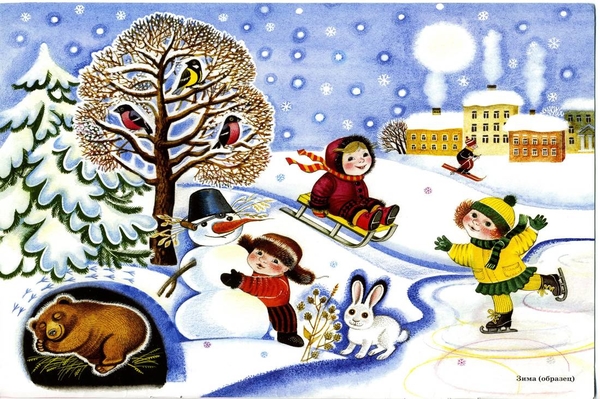 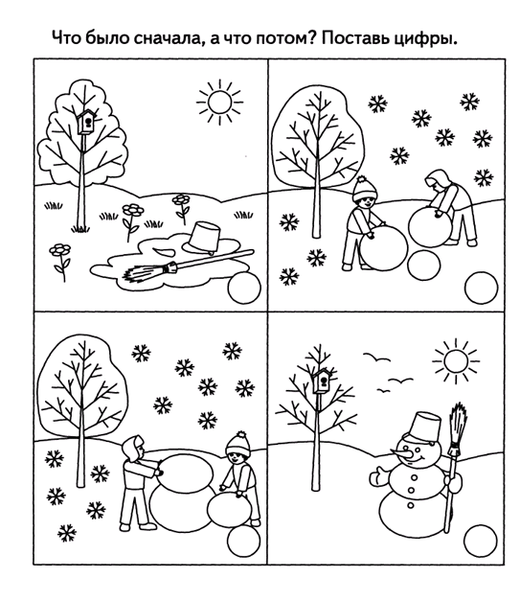 Соедини цифры и разукрась картинку.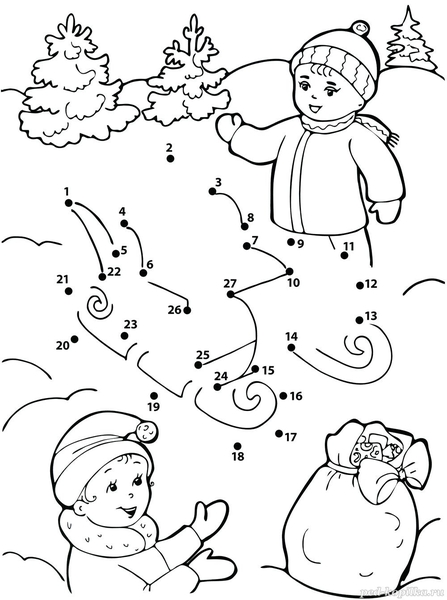 Необходимо разукрасить по цветам картинку.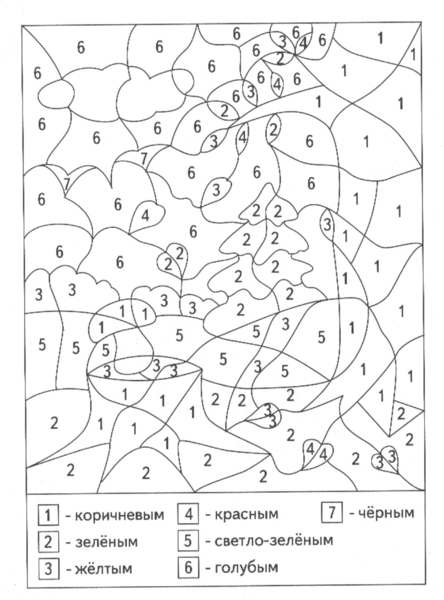 